Почему надо читать книги вместе с     детьми? Чтение книг вместе с детьми играет важную роль в их развитии и обучении. Это не только способ провести время вместе, но и способ поощрить у детей интерес к чтению и обогатить их словарный запас. Рассмотрим несколько причин, почему важно читать книги вместе с детьми. 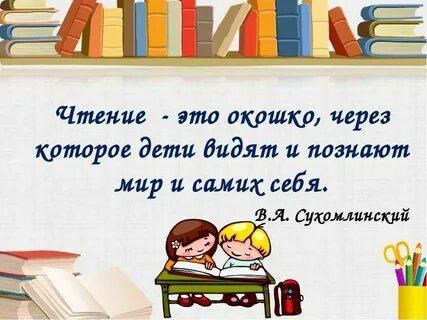 Во-первых, чтение книг вместе с детьми способствует развитию их языковых навыков. Когда родители читают детям книги, они помогают им улучшить свое произношение, понимание текста и способность к общению. Дети, которые регулярно читают с родителями, имеют более развитую речь и лучше понимают структуру предложений. Во-вторых, чтение книг вместе с детьми способствует развитию их воображения и творческого мышления. Когда дети слушают рассказы из книг, они представляют себе сюжет, персонажей и место действия. Это помогает им развивать свою фантазию и способность к творчеству. Кроме того, чтение книг вместе с детьми способствует развитию их эмоционального интеллекта. Рассказы из книг могут помочь детям понять и выразить свои чувства, а также научиться сочувствовать другим. Они могут узнать о различных эмоциях через переживания героев книг и понять, как правильно реагировать на них. 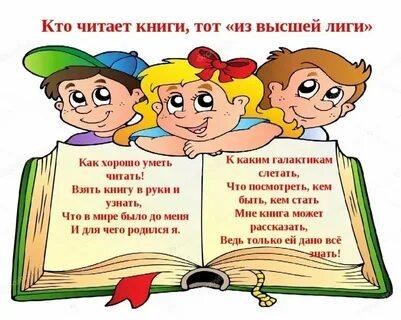 Еще чтение книг вместе 	с 	детьми способствует развитию их 	социальных навыков. 	Обсуждение прочитанного 	с родителями 	помогает детям 	учиться выражать свое мнение, слушать точку зрения других и учиться общаться. Это также способствует развитию навыков анализа и критического мышления. Наконец, чтение книг вместе с детьми способствует укреплению связи между родителями и детьми. Общие чтения создают возможность проводить время вместе, обсуждать интересные темы и делиться впечатлениями. Это помогает укрепить отношения между родителями и детьми и создает основу для общения в будущем. И так, чтение книг вместе с детьми играет важную роль в их развитии и обучении. Это способствует развитию языковых навыков, воображения, 	эмоционального 	интеллекта, 	социальных 	навыков 	и укреплению связи между родителями и детьми. Поэтому очень важно проводить время с детьми за чтением книг и поддерживать их интерес к чтению. 